	В детской модельной библиотеке.      Дети Заиграевского социально -реабилитационного центра в очередной раз посетили модельную детскую библиотеку. Ребята имели возможность выбрать понравившуюся книгу, полистать и рассмотреть иллюстрации в детских журналах.    Дети постоянные посетители библиотеки, и в этот раз они посетить комнату для игр. Состоялись сражения на футбольном и шашечной полях. Интерактивная доска приветливо манила детей своими интересными заданиями. Ребята получили массу впечатлений, пообещали быть хорошими и аккуратными читателями. Воспитатель Пилипчик Е.Ф.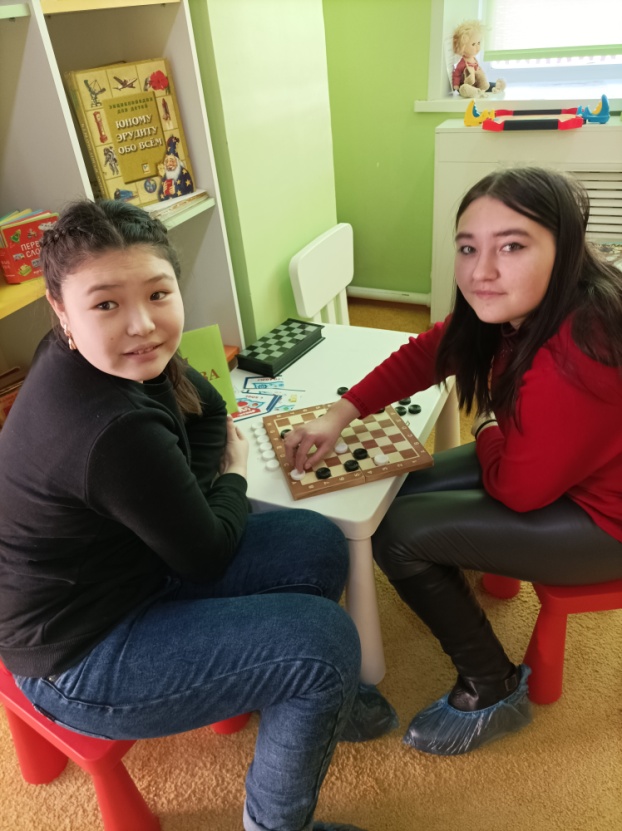 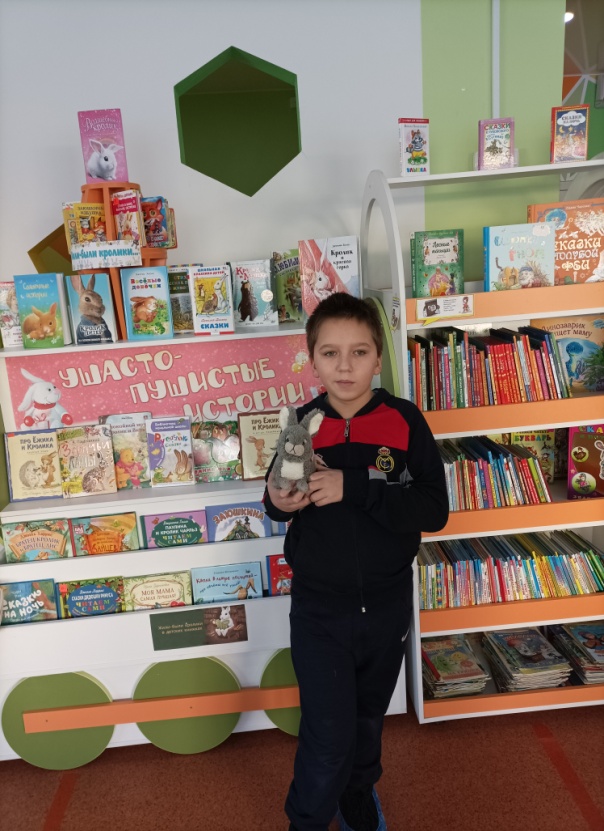 